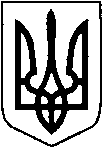             УКРАЇНА                      МАР'ЯНІВСЬКА СЕЛИЩНА РАДАЛУЦЬКОГО РАЙОНУ ВОЛИНСЬКОЇ ОБЛАСТІКОМУНАЛЬНА УСТАНОВА “ЦЕНТР НАДАННЯ СОЦІАЛЬНИХ ПОСЛУГ” МАР’ЯНІВСЬКОЇ СЕЛИЩНОЇ РАДИ45744, смт. Мар’янівка, вул. Незалежності 26, код ЄДРПОУ 44566835,E-mail: maryanivka_sockom@uk                                                     Звіт про діяльність         КУ «Центр надання соціальних послуг»  Мар’янівської селищної радиЗа період з 2.05.2022 року по 31липня 2022 року Комунальною установою «Центр надання соціальних послуг» проведено роботу:Проведено моніторинг якості надання послуги догляд вдома, яку отримують 93 особи похилого віку: здійснено 6 виїздів в яких обстежено 68 отримувачів послуги;перевірено роботу 9 соціальних робітників;прийнято на обслуговування 12 осіб похилого віку.  За результатами обстеження встановлено, що отримувачі послуги задоволені роботою соціальних робітників, скарг та зауважень немає.Обстежили умови проживання людей похилого віку старше 90 років (49 осіб), вручили продуктові набори вартістю 113 грн кожен, загальною вартістю 5390 грн. З метою попередження зловживань щодо літніх людей проведено захід: «15 червня- день захисту людей похилого віку» з виставкою робіт ручної роботи старожилів громади та демонстрацією друкованих плакатів.Проведено обстеження сімей громади, які перебувають в СЖО (13 сімей): здійснено 29  виїздів, в т.ч КУ «ЦНСП» - 7, проведено профілактичні бесіди, щодо необхідності виконання батьками своїх обов'язків, сім’ям надано допомогу одягом та продуктами харчування.Проводимо роботу з сім’ями опікунів (9 сімей). Здійснено 10 відвідувань, в  т.ч КУ «ЦНСП» - 4.Проводиться робота з прийомною сім’єю (1), здійснено 2 відвідування.Проведено 5 перевірок цільового використання коштів при народженні дитини в  т. ч. КУ «ЦНСП» - 1. В ході обстеження встановлено, що дана допомога використана за призначенням.В роботі з ВПО організовано та проведено заходи :- екскурсія для дітей; - зустріч з представниками Горохівської районної філії центру            зайнятості та Горохівського бюро правової допомоги Луцького місцевого    центру з надання правової допомоги;- інформували про можливість отримання гуманітарної допомоги від          благодійних організацій «Карітас» та «Червоний хрест»;- організували зустріч з представниками благодійної організації “ACTED”; - залучили до участі в концертному заході «Волинський культурний фронт» Волинської обласної філармонії1-не обстеження умов проживання сім’ї, по повідомленню про важке     матеріальне становище сім’ї. В ході обстеження встановлено, що матеріальний стан сім’ї задовільний, соціального робітника не потребують, надано допомогу продуктами харчування.Взяли участь в ярмарках з метою збору коштів для потреб ЗСУ 13.06.22 -    1200 грн, 28.07.2022 р. – 2800 грн.11.Організували та провели, в співпраці з парафією Покрови Пресвятої         Богородиці УГКЦ,  одноденний табір для  дітей   «Веселий день з Богом», залучено 76 дітей громади та ВПО. 12. Виплачено матеріальну допомогу згідно Комплексної програми соціального захисту та соціального забезпечення:    Директор                                                                    Вікторія КОЛЕСНИКВид виплатиК-тьотримСумавиплЗагальнасума виплатсім’ям мобілізованих  712000142000лікування пораненого воїна   17000  15000   24000  15000допомога УБД АТО ООС   42000  8000членам добровольчого формування   41150061500на лікування онкологгія   1 200042000   10400042000на лікування   1100057000   6200057000   11400057000важке матеріальне становище   110001000ліквідація наслідків пожежі   140004000на поховання воїна   138003800на поховання   420008000до ювілеїв   85004000щомісячна матер доп жителям ТГ в СЖО   310003000за догляд на непрофесійній основі   926488,61зубопротезування1197811978387766,61